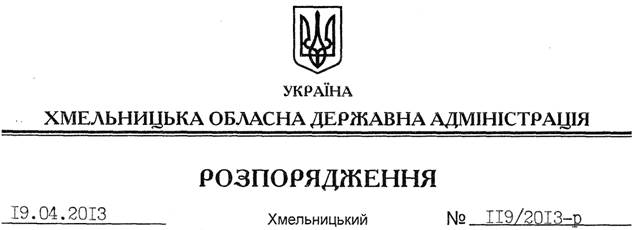 На підставі пункту 9 статті 39 Закону України “Про місцеві державні адміністрації”:Внести такі зміни до розпорядження голови обласної державної адміністрації від 26.04.2010 № 165/2010-р “Про склад колегії обласної державної адміністрації”:1. Увести до складу колегії обласної державної адміністрації Болібруха Бориса Васильовича, начальника Головного управління Державної служби України з надзвичайних ситуацій в області.Вивести зі складу колегії обласної державної адміністрації Манільчука А.В.2. Пункт 1 розпорядження викласти у новій редакції:“1. Утворити колегію обласної державної адміністрації у такому складі:Голова адміністрації									В.ЯдухаПро внесення змін до розпорядження голови обласної державної адміністрації від 26.04.2010 № 165/2010-рЯдухаВасиль Степанович–голова обласної державної адміністраціїДерикотМикола Васильович –голова обласної радиБернадськаЛілія Віталіївна–заступник голови – керівник апарату обласної державної адміністраціїБолібрухБорис Васильович–начальник Головного управління Державної служби України з надзвичайних ситуацій в областіГаврішкоВадим Дмитрович–перший заступник голови обласної державної адміністраціїГалищукВолодимир Іванович–заступник голови обласної державної адміністраціїГоцькийГригорій Іванович–начальник управління державної служби Головного управління державної служби України в областіГуральЛеонід Андрійович–заступник голови обласної державної адміністраціїДунець Іван Іванович–генеральний директор ТДВ “ЗАВОД “АДВІС”, голова об’єднання організацій роботодавців областіЛісовийВіталій Митрофанович–начальник обласного управління лісового та мисливського господарстваМельникСергій Іванович–Хмельницький міський головаПроданНеля Василівна–начальник Головного управління юстиції в областіРезніков Юрій Олександрович–голова президії обласної ради Українського товариства охорони природи, голова громадської ради при обласній державній адміністраціїХарьковськийГеннадій Петрович–голова Федерації професійних спілок області”